Прощание со 2 д классом .Вот и закончился еще один год обучения, мы стали намного умнее, научились решать сложные задачи, начали изучать  английский язык. В нашем классе 5 отличников и 14 хорошистов.Мы гордимся ими! Мы-очень дружный класс и любим свою учительницу и школу!!!Так написали дети 25 мая 2018 г.. 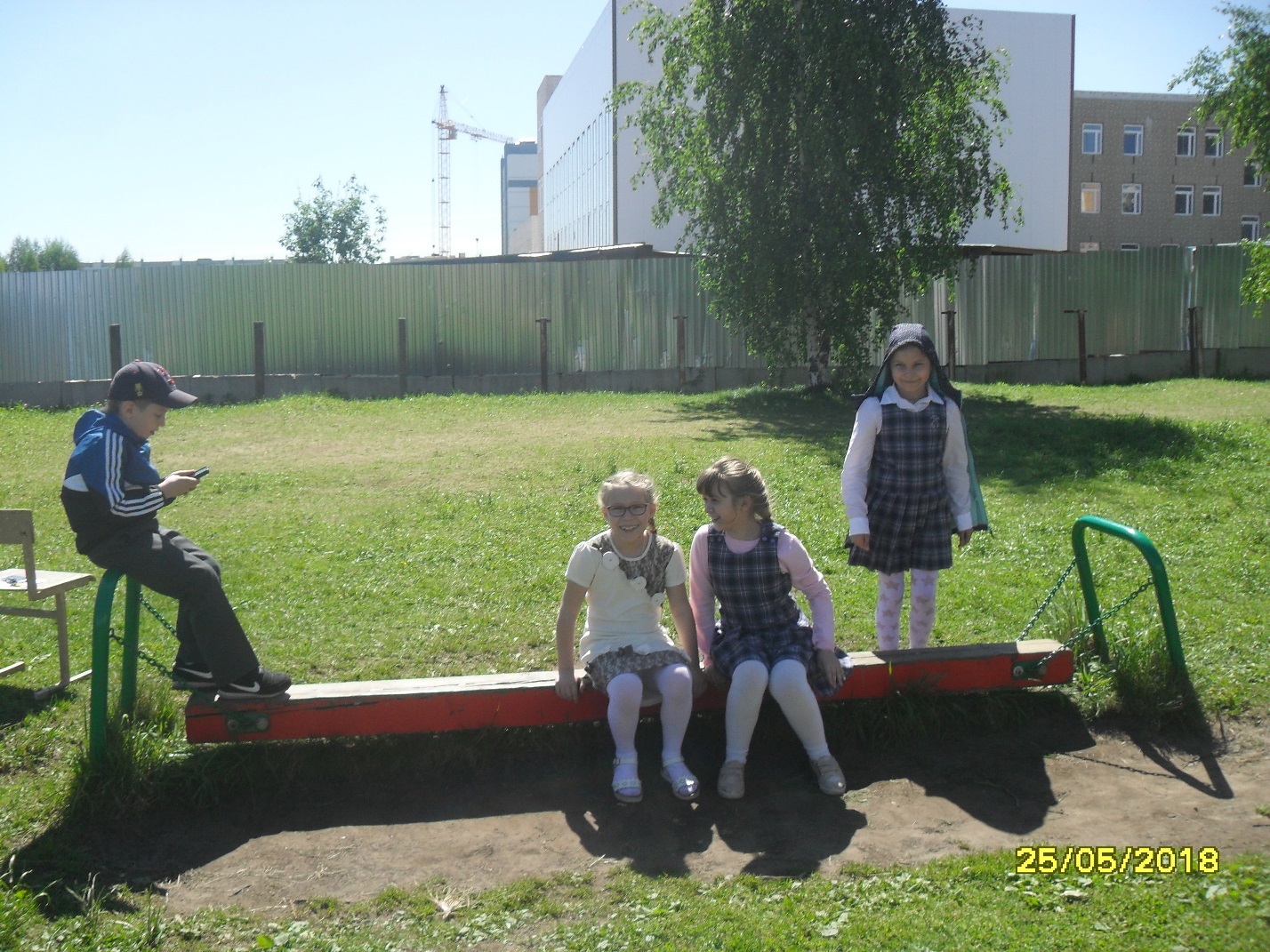 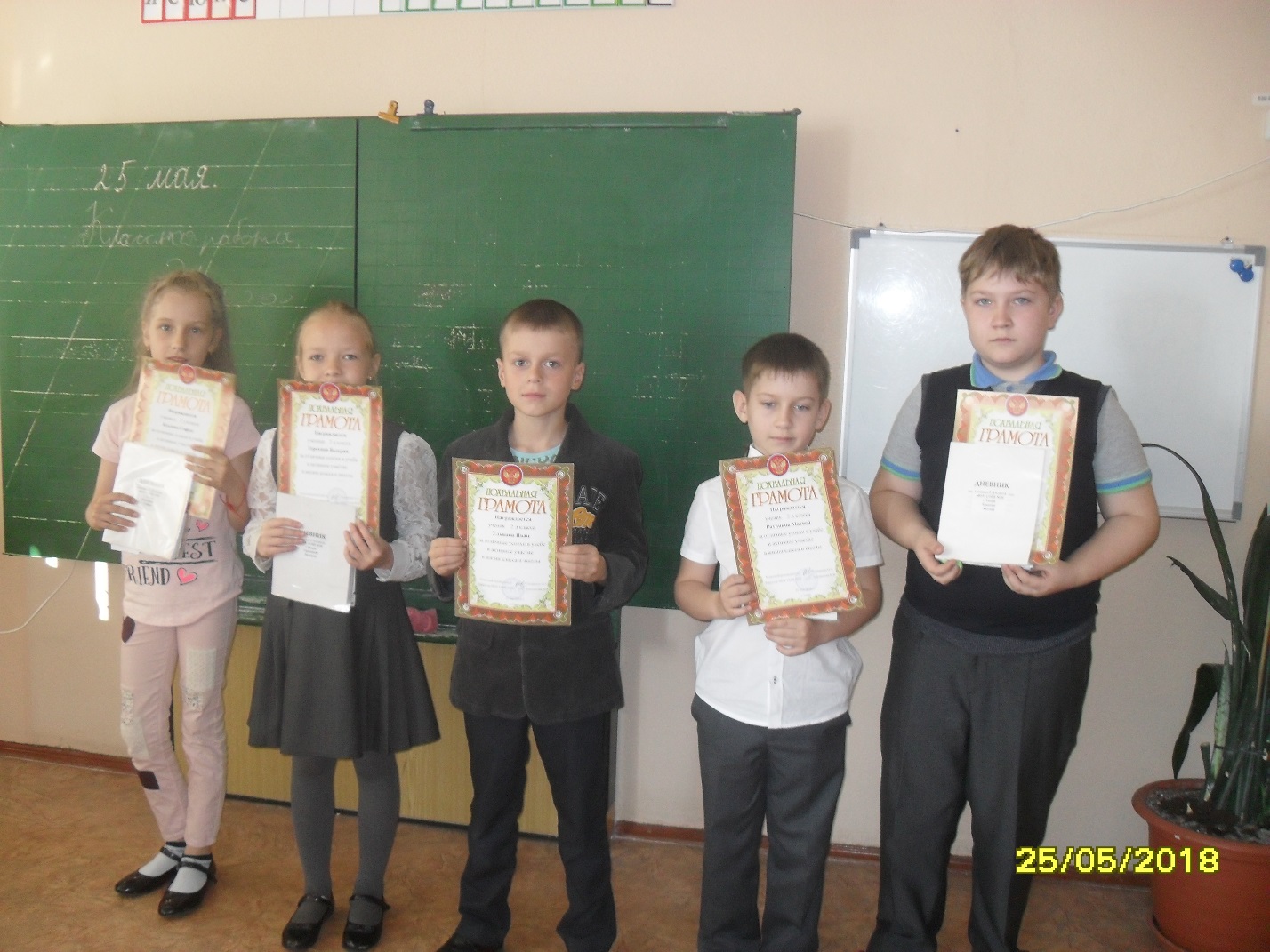 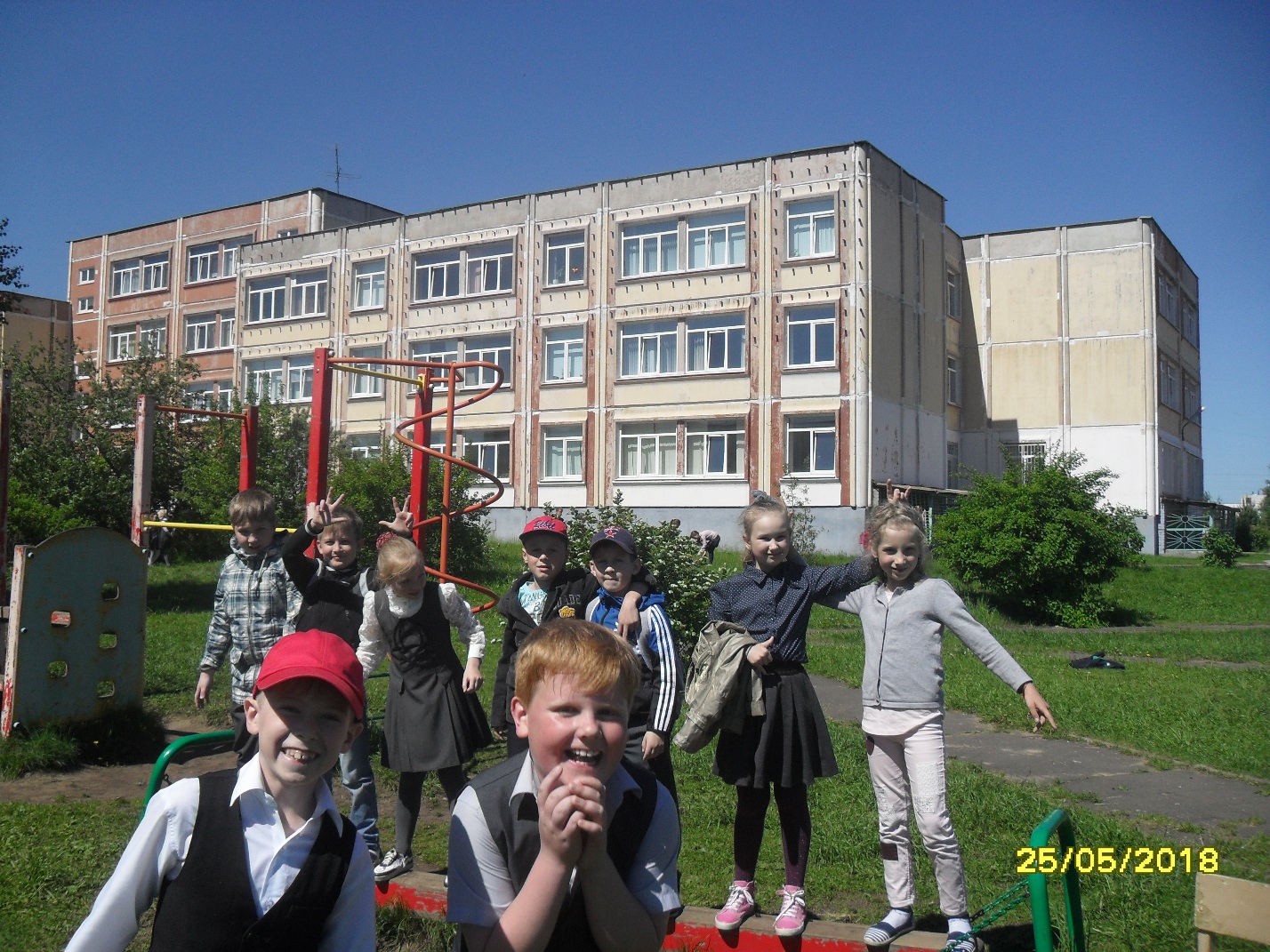 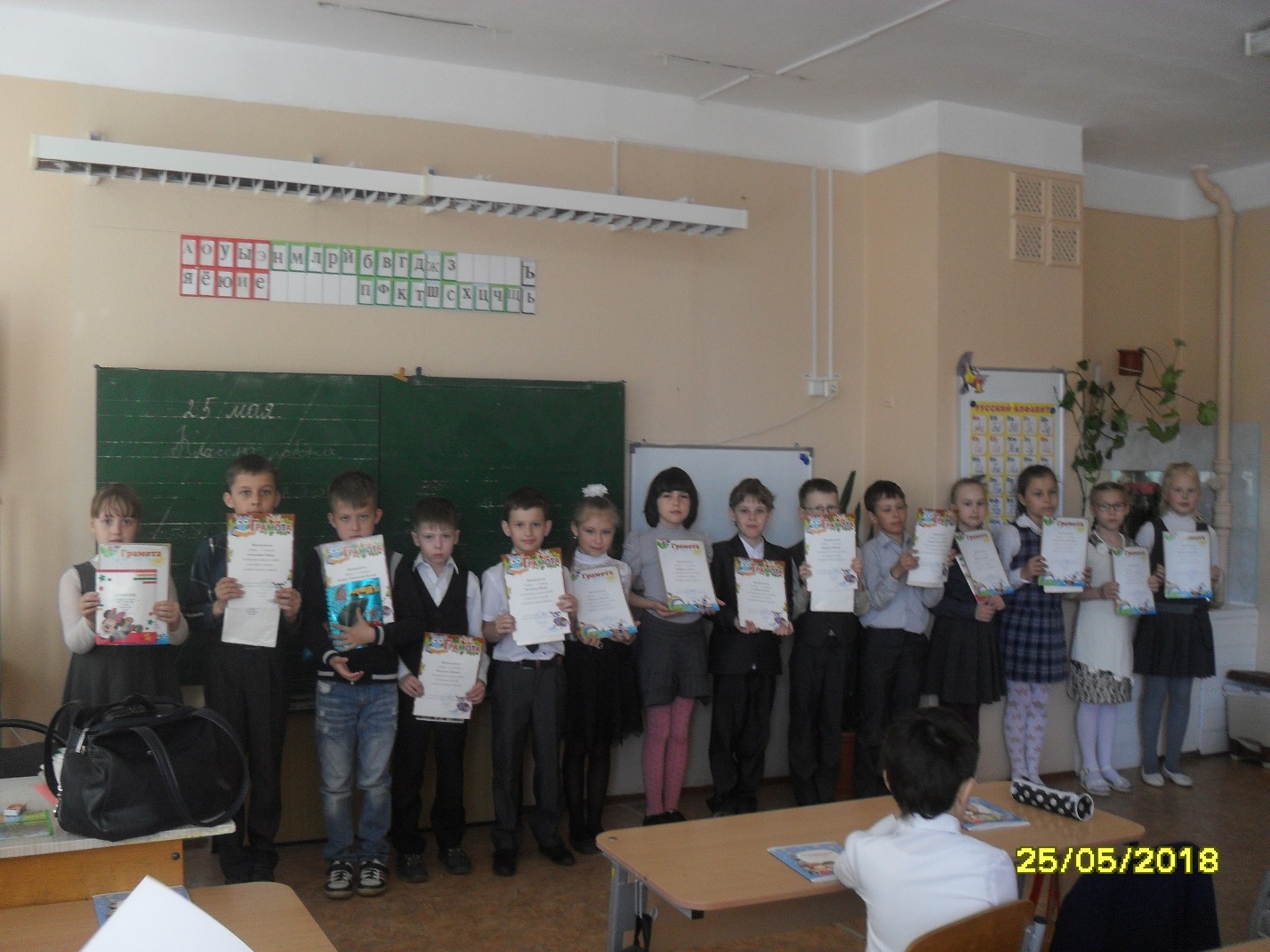 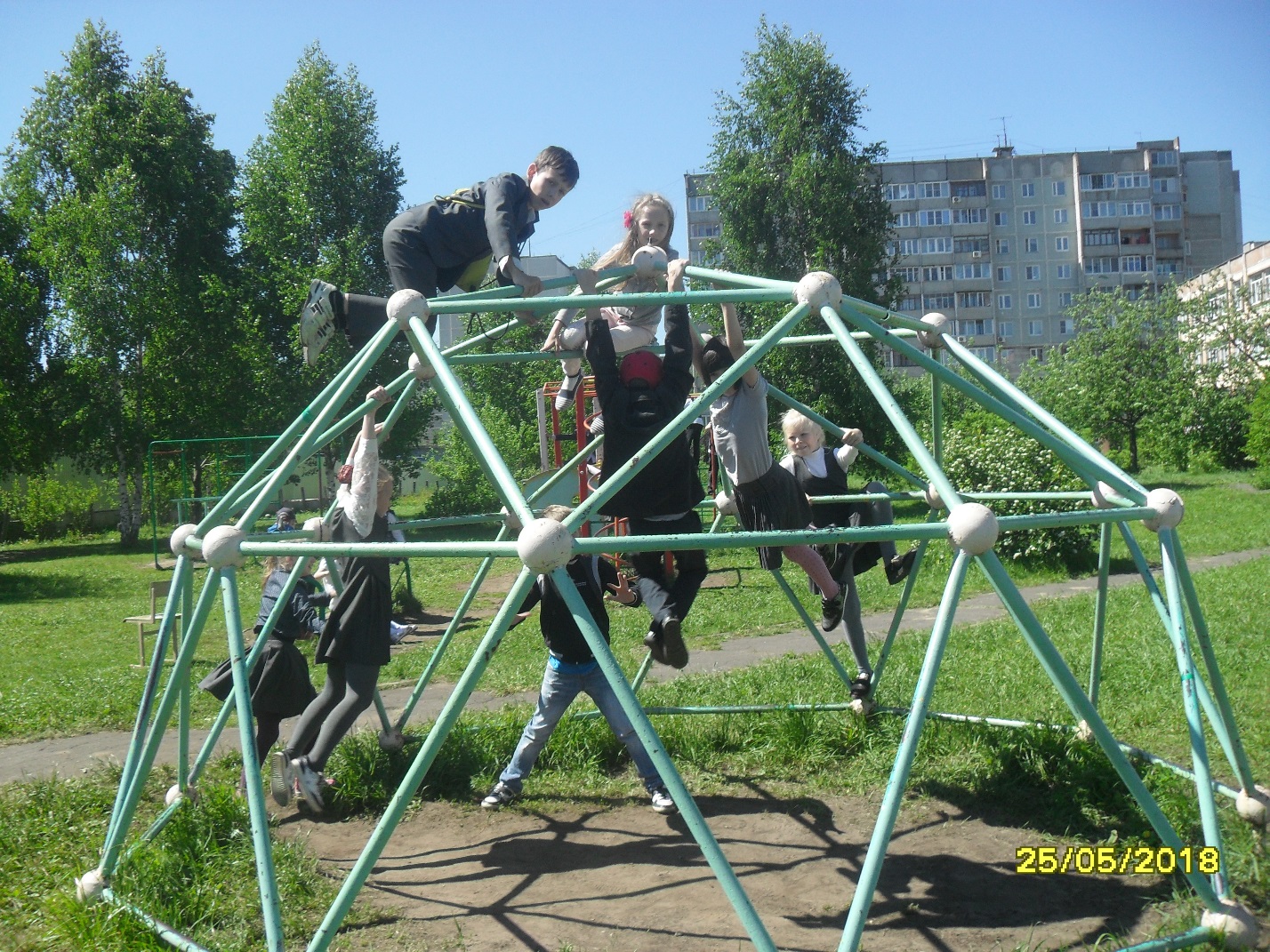 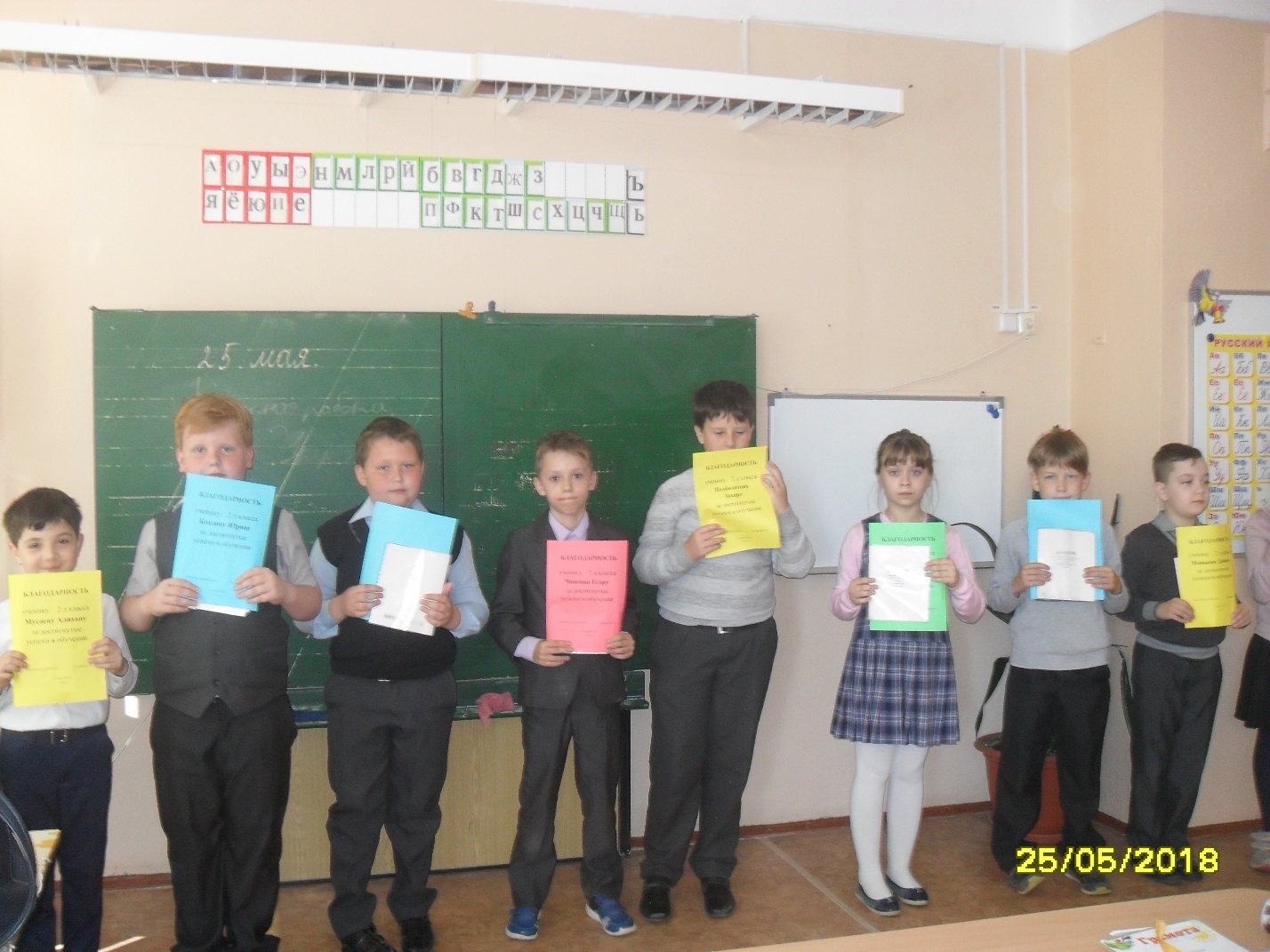 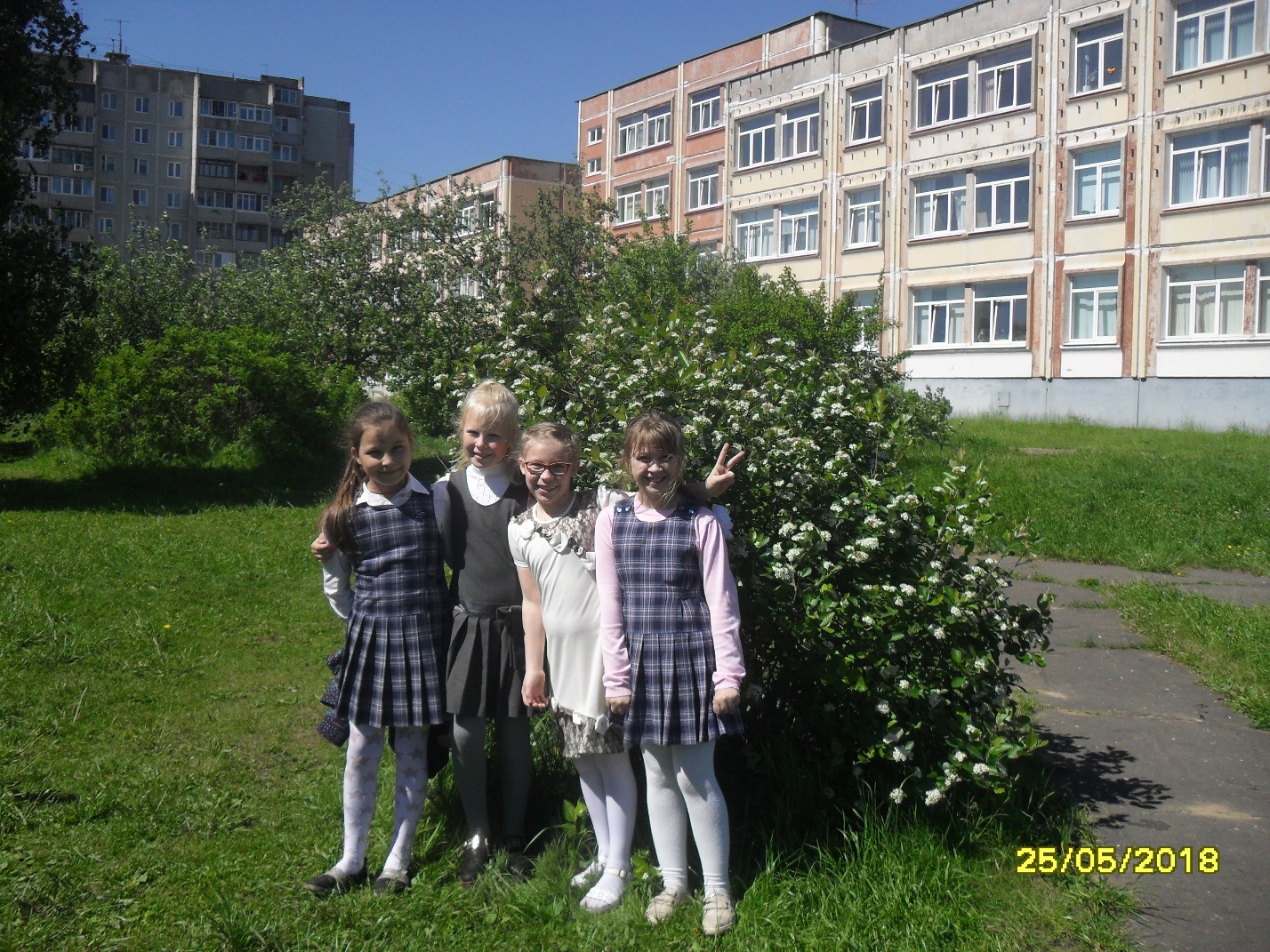 